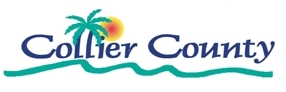 Job Opportunity – Posting closes 11/26/2020 at 11:59 pmVeterinary TechnicianNaples, FloridaSalary -  starts at $15.75 per hourCollier County Domestic Animal Services (DAS) is seeking a Veterinary Technician to join our team.  Our Veterinary Technician are essential in protecting the health and welfare of animals by assisting our Shelter Veterinarian and providing exceptional, skilled, medical care.  Compassion towards both animals and the customers that we serve is necessary to be successful in fulfilling our mission.  Excellent customer service, attention to detail, communication, animal knowledge and handling skills are essential for advancing animal welfare and expanding our lifesaving impact in our community.  The duties, while not all inclusive include:Assists veterinarian in a  high volume spay and neuter clinic by preparing animals for surgery to include sedating, weighing, shaving animals, calculating drug dosages, and preparing injections.   Assists veterinarian in surgical procedures by monitoring anesthesia, heart rate, blood pressure, cleaning instruments, monitoring animals during recovery and after surgery, places IV catheters, monitors vital signs, and provides fluid therapy.  Prepares and administers medications, vaccinations, and performs diagnostic tests such as fecal flotation, skin scraping, and interprets results.  Schedules appointments for newly adopted animals and foster animals to include medical evaluations,  rabies vaccinations, and heartworm treatment. Monitors medical supply and drug inventory levels for shelter.  Enters medical information such as vaccination history, medications, surgical procedures, examinations, diagnostic’s, into database.  Minimum Qualifications:High school diploma or GED, with additional coursework veterinary medicine; supplemented by two years of experience as a veterinary technician in a full-service animal hospital or shelter including surgical experience, or equivalent. Understands and properly uses medical terminology during the daily communication with the veterinarian regarding cases.

Fingerprinting required. Post – offer drug screening is required. Ability to communicate clearly, verbally and in writing.

Must possess and maintain a valid Florida Driver's License with any applicable endorsements and maintain eligibility requirements and endorsement(s) to drive a County vehicle as provided in CMA 5805.********Collier County, located in beautiful Southwest Florida on the Gulf of Mexico enjoys a year-round perfect climate, blue skies, spectacular sunsets, hundreds of miles of soft white sand beaches, and unlimited recreational opportunities.  Interested candidates please apply online at https://www.governmentjobs.com/careers/collier. Collier County Government is an Equal Opportunity Employer and maintains a Drug Free Workplace.  Veterans and their spouses/families may receive preferential treatment.  